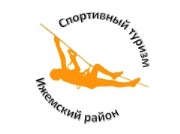 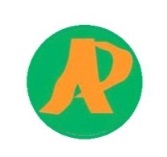 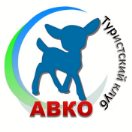 Информационный бюллетеньРЕСПУБЛИКАНСКИЕ СОРЕВНОВАНИЯ ПО СПОРТИВНОМУ ТУРИЗМУ НА ПЕШЕХОДНЫХ ДИСТАНЦИЯХ В ЗАКРЫТЫХ ПОМЕЩЕНИЯХ Организаторы соревнований:- Министерство физической культуры и спорта Республики Коми;- ГАУ РК «Центр спортивных мероприятий и пропаганды физической культуры и спорта»;- ГАУ ДО РК «Республиканский центр детей и молодежи»; - МУ «Отдел физической культуры и спорта» МО МР «Ижемский»;- МАУ ДО «Ижемский РДЦ».Место и сроки проведения:Соревнования проводятся с 10 по 12 декабря 2021 года по адресу: Ижемский район, с. Ижма, МАУ ДО «Ижемский РДЦ». Судейская бригада:Главный судья – Печерин В.Н., спортивный судья первой категории,Главный секретарь – Пирогова М.И., спортивный судья второй категории.4. Состав команд:К участию в соревнованиях допускаются команды из городов и районов Республики Коми. Возраст и квалификация участников должны соответствовать «Правилам соревнований по спортивному туризму». Соревнования проводятся по следующим возрастным группам:Принадлежность спортсмена к той или иной возрастной группе определяется календарным годом, в котором он достигает соответствующего возраста. Состав команды: количество участников не ограниченно, руководитель, судья. Участник имеет право на участие только в одной заявленной возрастной группе (классе дистанции).Состав групп и участников по дисциплинам:- дистанция – пешеходная;- дистанция – пешеходная – связка.5. Примерная программа соревнований:10 декабря09:00-22:00 –  заезд и размещение участников соревнований в МАУ ДО «Ижемский РДЦ».13:00-20:00 – официальная тренировка, по расписанию.13:00-20:00 – работа мандатной комиссии.20:00 – работа комиссии по допуску к соревнованиям (проверка личного снаряжения).22:00 – отбой.11 декабря08:00-08:30 –  заседание главной судейской коллегии с представителями команд.09:00 – открытие соревнований.10:00-14:00 – дистанция пешеходная.14:00-15:00 – обед.	15:00-19:00 – дистанция пешеходная-связка. 19:00-20:00 – ужин.22:00 – отбой.12 декабря 08:30 – завтрак.09:30 – эстафета квалификационные забеги.10:00 – 11:30 – эстафета ¼ финала;                       – эстафета ½ финала;                       – эстафета за 3 место;                       – эстафета – финал.11:30 – обед.12:30 – подведение итогов.13:00 – награждение участников соревнований.14:00 – отъезд участников соревнований.6. Определение результатов:Определение результатов Соревнования проводятся в соответствии с Правилами соревнований по спортивному туризму по группе дисциплин - «дистанция - пешеходная». Результат определяется по времени, затраченному участником на прохождение дистанции. Зачет идет отдельно среди мужчин и женщин. 7. Награждение:	Участники, занявшие призовые места в личном первенстве, в дисциплине связка и эстафете, награждаются грамотами и медалями. 8. Условия приема команд и финансирование:Расходы, связанные с участием команд в соревнованиях, несут командирующие организации (проезд к месту соревнований).По вопросам, связанным с проживанием и с питанием, обращаться к Терентьевой Ольге Александровне 8 (82140) 94-482.Стартовый взнос с участника за одну дистанцию 50 рублей.9. Обеспечение безопасности участников и зрителей:За обеспечение безопасности участников и зрителей ответственность несет главный судья соревнований, главная судейская коллегия, тренера и представители команд.Первая медицинская помощь участницам соревнований оказывается врачом (фельдшером) соревнований. Согласно правилам ФИЖ, организаторы не несут ответственности за травмы и ущерб здоровью, полученные участницами в процессе соревнований. Данная ответственность возлагается на самих спортсменов.Оказание скорой медицинской помощи осуществляется в соответствии с приказом Министерства здравоохранения Российской Федерации от 23.10.2020 № 1144н «Об утверждении порядка оказания медицинской помощи лицам, занимающимся физической культурой и спортом (в том числе при подготовке и проведении физкультурных мероприятий и спортивных мероприятий), включая порядок медицинского осмотра лиц, желающих пройти спортивную подготовку, заниматься физической культурой и  спортом в организациях и (или) выполнить нормативы испытаний (тестов) Всероссийского физкультурно-спортивного комплекса «Готов к труду и обороне» (ГТО) и форм медицинских заключений о допуске к участию физкультурных и спортивных мероприятиях».Основанием для допуска спортсмена к спортивным соревнованиям по медицинским заключениям является заявка с отметкой «Допущен» напротив каждой фамилии спортсмена с подписью врача по лечебной физкультуре или врача по спортивной медицине и заверенной печатью допустившей спортсмена медицинской организации, имеющей лицензию на осуществление медицинской деятельности.Обработка персональных данных участников спортивных соревнований осуществляется в соответствии с Федеральным законом от 27.07.2006 № 152-ФЗ «О персональных данных». Согласие на обработку персональных данных представляется в комиссию по допуску участников.Представители направляющих организаций и члены команд несут персональную ответственность за выполнение правил техники безопасности, общественного правопорядка и соблюдение дисциплины на месте проведения соревнований. Ответственность за жизнь, здоровье, безопасность участников возлагается на руководителей команд.Данная ответственность возлагается на самих спортсменов.Соревнования проводятся при условии соблюдения ограничений, связанных с распространением новой коронавирусной инфекции выполнении требований санитарно-эпидемиологических правил:СП 3.1.3597-20 «Профилактика новой коронавирусной инфекции (CoviD-19)МР 3.1/2.1.0184-20 «Рекомендации по организации работы спортивных организаций в условиях сохранения риска распространения новой коронавирусной инфекции (CoviD-19)».МР 3.1/2.1.0183-20 «Рекомендации по профилактике новой коронавирусной инфекции (CoviD-19) в учреждениях физической культуры и спорта»Регламента по организации и проведению официальных физкультурных и спортивных мероприятий на территории РФ в условиях сохранения рисков распространения CoviD-19.Участники соревнований (спортсмены, представители, тренеры, судьи, организаторы и др.) допускаются при наличии (за исключением лиц, не достигших 18 летнего возраста) QR-код сертификата вакцинированного против новой коронавирусной инфекции COVID-19 либо перенесшего новую коронавирусную инфекцию COVID-19 (с даты выздоровления которых прошло не более 6 календарных месяцев) либо отрицательного результата ПЦР-тестирования на выявление возбудителя новой коронавирусной инфекции COVID-19, проведенного не более чем за 72 часа до начала мероприятия.Соревнования проводятся без зрителей.10. Заявки на участие:Предварительные заявки подаются в системе https://orgeo.ru до 09 декабря 2021 года. Участники, не подавшие заявку, к соревнованиям не допускаются. Руководители команд должны предоставить в комиссию по допуску следующие документы: - именная заявка по установленной форме, заверенная руководителем территориального органа управления физической культуры и спорта и врачом, с допуском на каждого участника;- паспорт, свидетельство о рождении или документ, удостоверяющий личность;- зачетную квалификационную книжку спортсмена;- оригинал полиса страхования от несчастного случая в дни соревнований на каждого спортсмена.11. Контакты:Телефоны: 8 (909) 124-98-66 Тарасенко Алексей Владимирович;         8 (904) 226-26-16, 8 (912) 166-79-99 Рочев Евгений Юрьевич;                   8 (82140) 94-4-82 «Ижемский РЦДТ».Факс: 94-4-82.Данное информационный бюллетень являетсявызовом на соревнованияДистанцииКлассГруппаДистанция-пешеходная1 классМЖ – 8-9 (2012 – 2013)Дистанция-пешеходная2 классМЖ – 10-11 (2010 – 2011)МЖ – 12-13 (2008 – 2009) МЖ – 14-15 (2006 – 2007)МЖ – 16 и старше (2005 и ст.)Дистанция-пешеходная3 классМЖ – 14-15 (2006 – 2007)МЖ – 16-21 (2000 – 2005)МЖ – 22 и старше (1999 и ст.)Дистанция-пешеходная, связка2 классМЖ – 10-11 (2010 – 2011)МЖ – 12-13 (2008 – 2009)МЖ – 14-15 (2006 – 2007)МЖ – 16 и старше (2005 и ст.)Дистанция-пешеходная, связка3 классМЖ – 14-15 (2006 – 2007)МЖ – 16-21 (2000 – 2005)МЖ – 22 и старше (1999 и ст.)Эстафета2 классСостав 4 спортсмена (не менее 1 девушки): МЖ – 14-15 (2006 – 2007) – 2 участникаМЖ – 16-21 (2000 – 2005) – 2 участникаПри отсутствии или невозможном участии, участии спортсменов заявленных возрастных групп, следующие могут быть заменены участниками предыдущих возрастных групп.